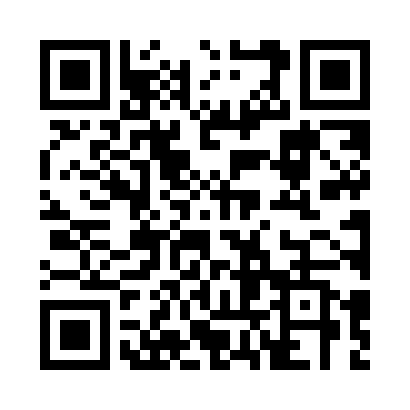 Prayer times for De Hutte, BelgiumWed 1 May 2024 - Fri 31 May 2024High Latitude Method: Angle Based RulePrayer Calculation Method: Muslim World LeagueAsar Calculation Method: ShafiPrayer times provided by https://www.salahtimes.comDateDayFajrSunriseDhuhrAsrMaghribIsha1Wed3:446:111:355:389:0111:162Thu3:416:091:355:389:0211:193Fri3:376:071:355:399:0411:224Sat3:346:051:355:409:0511:255Sun3:306:041:355:409:0711:296Mon3:276:021:355:419:0811:327Tue3:236:001:355:429:1011:358Wed3:205:581:355:429:1211:389Thu3:205:571:355:439:1311:4110Fri3:195:551:355:439:1511:4211Sat3:185:541:355:449:1611:4312Sun3:185:521:355:459:1811:4313Mon3:175:511:355:459:1911:4414Tue3:175:491:355:469:2111:4515Wed3:165:481:355:469:2211:4516Thu3:155:461:355:479:2411:4617Fri3:155:451:355:479:2511:4718Sat3:145:431:355:489:2611:4719Sun3:145:421:355:499:2811:4820Mon3:135:411:355:499:2911:4921Tue3:135:401:355:509:3111:4922Wed3:125:381:355:509:3211:5023Thu3:125:371:355:519:3311:5024Fri3:125:361:355:519:3511:5125Sat3:115:351:355:529:3611:5226Sun3:115:341:355:529:3711:5227Mon3:115:331:355:539:3811:5328Tue3:105:321:365:539:3911:5329Wed3:105:311:365:549:4111:5430Thu3:105:301:365:549:4211:5531Fri3:095:291:365:559:4311:55